 ҠАРАР                         ПОСТАНОВЛЕНИЕ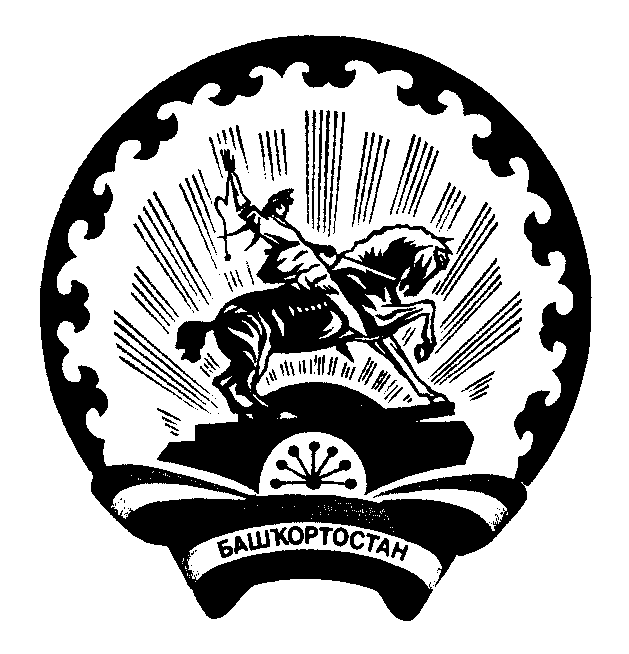 26 декабрь  2016 й.                        №199                           26 декабря 2016 г.Об утверждении Регламента представления в финансовое управление администрации муниципального района Абзелиловский район Республики Башкортостан участниками бюджетного процесса, а также юридическими лицами, не являющимися участниками бюджетного процесса, документов и информации в целях формирования реестра участников бюджетного процесса, а также юридических лиц, не являющихся участниками бюджетного процесса.В целях реализации Приказа Министерства финансов Российской Федерации от 23 декабря 2014 года №163н «О порядке формирования и ведения реестра участников бюджетного процесса», руководствуясь пунктом 3.1 Положения о финансовом управлении администрации муниципального района Абзелиловский район Республики Башкортостан, утвержденного  распоряжением главы администрации муниципального района Абзелиловский район Республики Башкортостан от 04 октября  2016 года №976, приказываю:1. Утвердить Регламент представления в финансовое управление администрации муниципального района Абзелиловский район Республики Башкортостан участниками бюджетного процесса, документов и информации в целях формирования реестра участников бюджетного процесса, а также юридических лиц, не являющихся участниками бюджетного процесса.2. Контроль  за исполнением настоящего постановления оставляю за собой. Глава сельского поселенияБаимовский сельсовет муниципального района	Абзелиловский районРеспублики Башкортостан:                          ______________ Я.Н.ЗайтуновРЕГЛАМЕНТПРЕДСТАВЛЕНИЯ В ФИНАНСОВОЕ УПРАВЛЕНИЕ АДМИНИСТАРЦИИ МУНИЦИПАЛЬНОГО РАЙОНА АБЗЕЛИЛОВСКИЙ РАЙОНРЕСПУБЛИКИ БАШКОРТОСТАН УЧАСТНИКАМИ БЮДЖЕТНОГО ПРОЦЕССА, А ТАКЖЕ ЮРИДИЧЕСКИМИ ЛИЦАМИ, НЕ ЯВЛЯЮЩИМИСЯ УЧАСТНИКАМИ БЮДЖЕТНОГО ПРОЦЕССА, ДОКУМЕНТОВ И ИНФОРМАЦИИ В ЦЕЛЯХ ФОРМИРОВАНИЯ РЕЕСТРА УЧАСТНИКОВ БЮДЖЕТНОГО ПРОЦЕССА, А ТАКЖЕ ЮРИДИЧЕСКИХ ЛИЦ, НЕ ЯВЛЯЮЩИХСЯ УЧАСТНИКАМИ БЮДЖЕТНОГО ПРОЦЕССАI. ОБЩИЕ ПОЛОЖЕНИЯ1. Настоящий Регламент представления в финансовое управление администрации муниципального района Абзелиловский район Республики Башкортостан участниками бюджетного процесса, а также юридическими лицами, не являющимися участниками бюджетного процесса, документов и информации в целях формирования реестра участников бюджетного процесса, а также юридических лиц, не являющихся участниками бюджетного процесса (далее - Регламент), устанавливает порядок представления участниками бюджетного процесса, а также юридическими лицами, не являющимися участниками бюджетного процесса, определенными Порядком формирования и ведения реестра участников бюджетного процесса, а также юридических лиц, не являющихся участниками бюджетного процесса, утвержденным Приказом Министерства финансов Российской Федерации от 23 декабря 2014 года N 163н "О Порядке формирования и ведения реестра участников бюджетного процесса, а также юридических лиц, не являющихся участниками бюджетного процесса" (далее соответственно - Порядок N 163н, организации), в финансовое управление администрации муниципального района Абзелиловский район Республики Башкортостан документов и информации в целях формирования реестра участников бюджетного процесса, а также юридических лиц, не являющихся участниками бюджетного процесса, определенных Порядком N 163н (далее - Сводный реестр), в рамках выполнения требований Порядка N 163н в отношении уполномоченной организации - финансового управления администрации муниципального района Абзелиловский район Республики Башкортостан (далее – финансовое управление).2. В Сводный реестр включается информация о следующих организациях:а) об участниках бюджетного процесса сельского поселения Баимовский сельсовет муниципального района Абзелиловский район Республики Башкортостан (далее - участники бюджетного процесса) и их обособленных подразделениях;б) о юридических лицах, не являющихся участниками бюджетного процесса, и их обособленных подразделениях:муниципальных автономных и бюджетных учреждениях сельского поселения Баимовский сельсовет муниципального района Абзелиловский район Республики Башкортостан (далее - автономные (бюджетные) учреждения);муниципальных унитарных предприятиях сельского поселения Баимовский сельсовет муниципального района Абзелиловский район Республики Башкортостан, которым в соответствии с бюджетным законодательством Российской Федерации предоставляются субсидии из муниципального бюджета Республики Башкортостан (далее - унитарные предприятия);неучастниках бюджетного процесса муниципального района Абзелиловский район Республики Башкортостан, не являющихся автономными (бюджетными) учреждениями и унитарными предприятиями, получающих субсидии из бюджета Республики Башкортостан и (или) открывающих лицевые счета в финансовом управлении в соответствии с законодательством Российской Федерации, законодательством Республики Башкортостан.3. Информация формируется на основании:данных, содержащихся в Едином государственном реестре юридических лиц, размещенном на Интернет-сайте Федеральной налоговой службы по адресу: www.egrul.nalog.ru (далее - ЕГРЮЛ);учредительных документов организации;данных общероссийских классификаторов, присвоенных Территориальным органом Федеральной службы государственной статистики по Республике Башкортостан.Сведения, содержащиеся в указанных в настоящем пункте документах, должны быть идентичными.II. ПРАВИЛА ПРЕДСТАВЛЕНИЯ ИНФОРМАЦИИ И ДОКУМЕНТОВ ДЛЯВКЛЮЧЕНИЯ В СВОДНЫЙ РЕЕСТР4. Информация формируется организацией по форме согласно приложению N 1 к настоящему Регламенту в соответствии с актуальными данными ЕГРЮЛ, а также согласно учредительным документам и персональным данным руководителя.5. Информация с приложением копии приказа о назначении руководителя организации и копии выписки из ЕГРЮЛ (далее - копии документов) представляется в финансовое управление.Одновременно с информацией и копиями документов в финансовое управление представляется Согласие на обработку персональных данных по форме согласно приложению N 2 к настоящему Регламенту.6. Не позднее двух рабочих дней с момента внесения каких-либо изменений в выписку из ЕГРЮЛ, на основании которой формируется информация, а также при смене руководителя организация представляет в финансовое управление обновленную информацию и соответствующие копии документов.III. ПРАВИЛА ПРИЕМА И ПРОВЕРКИ ИНФОРМАЦИИ И ДОКУМЕНТОВФИНАНСОВЫМ УПРАВЛЕНИЕМ7. Финансовое управление при получении от организации информации и документов осуществляет визуальную проверку на:а) соответствие представленной информации документам, хранящимся в деле клиента;б) соответствие форматам формирования и подписания информации;в) наличие в представленной информации исправлений.В случае выявления несоответствия представленных организацией документов и информации финансовое управление в течение двух рабочих дней со дня их получения возвращает указанные документы и информацию организации способом, аналогичным способу представления.8. В случае положительного результата проверки информации и документов для включения в Сводный реестр финансовое управление в течение пяти рабочих дней с момента поступления документов формирует в государственной информационной системе управления общественными финансами "Электронный бюджет" (далее - система "Электронный бюджет") Заявку на включение (изменение) информации об организации в Сводный реестр и направляет ее в Управление Федерального казначейства по Республике Башкортостан (далее - УФК по РБ).9. В случае получения финансовым управлением от УФК по РБ извещения о включении (изменении) информации и документов об организации в Сводный реестр, содержащего сведения о дате формирования (обновления) реестровой записи, а также о включенных (измененных) в реестровую запись информации и документах, финансовое управление в течение двух рабочих дней со дня его получения запрашивает у организации обновленную информацию в соответствии с пунктом 6 настоящего Регламента.Финансовое управление в течение пяти рабочих дней с момента поступления документов осуществляет проверку обновленной информации и формирование в системе "Электронный бюджет" Заявки на включение (изменение) информации об организации в Сводный реестр.10. В случае получения финансовым управлением от УФК по РБ протокола, содержащего перечень выявленных несоответствий и (или) основания, по которым информация и документы не включены в Сводный реестр, финансовое управление в течение двух рабочих дней со дня получения протокола направляет его организации для устранения замечаний.После устранения выявленных замечаний организация представляет в финансовое управление информацию и документы с учетом изменений по форме согласно приложению N 1 к настоящему Регламенту.В случае, если для устранения несоответствий, указанных в протоколе, не требуется внесение изменений в информацию, финансовое управление самостоятельно устраняет несоответствия.УтвержденПостановлением главы СП Баимовский сельсовет  муниципального района Абзелиловский район Республики Башкортостан от «26»декабря  2016 года N199